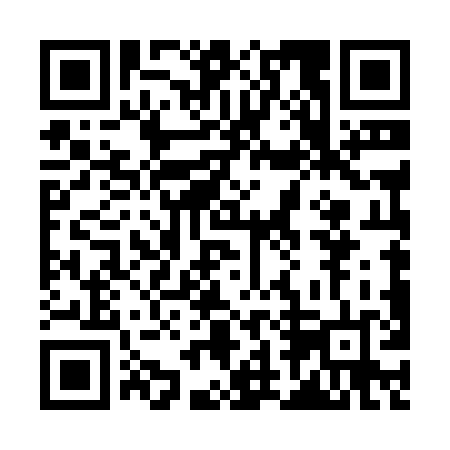 Ramadan times for l'Olla, FranceMon 11 Mar 2024 - Wed 10 Apr 2024High Latitude Method: Angle Based RulePrayer Calculation Method: Islamic Organisations Union of FranceAsar Calculation Method: ShafiPrayer times provided by https://www.salahtimes.comDateDayFajrSuhurSunriseDhuhrAsrIftarMaghribIsha11Mon6:056:057:0612:584:146:506:507:5112Tue6:046:047:0412:574:156:516:517:5213Wed6:026:027:0312:574:156:526:527:5314Thu6:006:007:0112:574:166:536:537:5415Fri5:585:586:5912:564:176:556:557:5516Sat5:575:576:5712:564:176:566:567:5717Sun5:555:556:5612:564:186:576:577:5818Mon5:535:536:5412:564:196:586:587:5919Tue5:515:516:5212:554:196:596:598:0020Wed5:495:496:5012:554:207:007:008:0121Thu5:485:486:4912:554:207:027:028:0322Fri5:465:466:4712:544:217:037:038:0423Sat5:445:446:4512:544:227:047:048:0524Sun5:425:426:4312:544:227:057:058:0625Mon5:405:406:4212:544:237:067:068:0826Tue5:385:386:4012:534:237:077:078:0927Wed5:375:376:3812:534:247:087:088:1028Thu5:355:356:3612:534:247:107:108:1129Fri5:335:336:3512:524:257:117:118:1330Sat5:315:316:3312:524:257:127:128:1431Sun6:296:297:311:525:268:138:139:151Mon6:276:277:291:515:268:148:149:162Tue6:266:267:281:515:278:158:159:183Wed6:246:247:261:515:278:168:169:194Thu6:226:227:241:515:288:178:179:205Fri6:206:207:231:505:288:198:199:216Sat6:186:187:211:505:298:208:209:237Sun6:166:167:191:505:298:218:219:248Mon6:146:147:181:495:308:228:229:259Tue6:126:127:161:495:308:238:239:2710Wed6:116:117:141:495:308:248:249:28